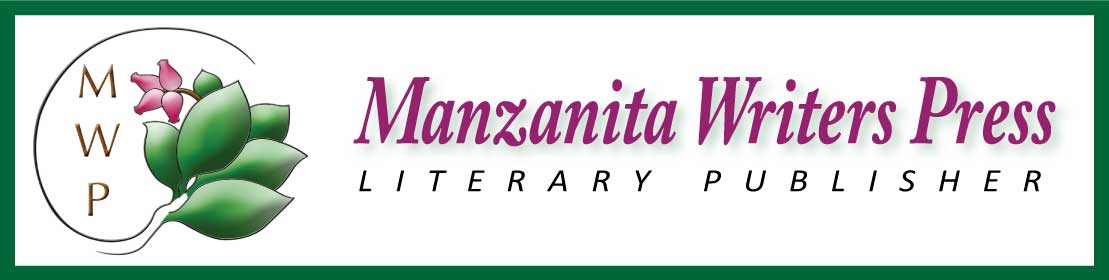 manzanitawp@gmail.com							 209-728-6171manzapress.com				   	     1211 South Main Street Suite 110								        Angels Camp CA 95222New at MANZANITA ARTS EMPORIUMSaving US Naval Ships – Two Famous Restoration Projects  - FREE LECTURESJoin Bob Rogers and Judy Laws, historians, nationally museum developers, and media consultants, along with Dennis McCue who was part of the restoration project, for a lecture series about the restoration process of two historic and famous US Navy ships. The series, Saving US Naval Ships as Museums, is a four-part lecture series—first, a session about the US Navy aircraft carrier, the Hornet, and then two lectures on the battleship, the USS Iowa, with a finale sharing US Naval Ship ghost stories.Lecture 1  - Sunday, Feb. 21  - 2-4 PM – The Fluke that Saved the Hornet  -- Doing battle with the US Navy and a bureaucratic web of entanglement with political and military wrangling to save a famous US Naval aircraft carrier and preserve it as a museum-- Bob Rogers and Judy Laws present information behind the restoration efforts and grappling with bureaucracies to fund the museum project, a huge undertaking.Lecture 2 – Sunday, March 13  - 2-4 PM – From Scrapyard to Museum: Saving the Last Battleship: The Historic U.S.S. Iowa  --- Part 1 - Bob Rogers and Judy Laws present the USS Iowa restoration project of 'FDR's Personal Battleship' and its fundraising and legal  ramifications and snafus, and they will introduce Dennis McCue, who worked on the rescue and restoration of the Iowa and has tales to tell that will amaze you! Bob Rogers and Judy Laws present authentic documents to view that chronicle the restoration project. Lecture 3 – Sunday, March 20  - 2-4 PM   - From Scrapyard to Museum: Saving the Last Battleship: The U.S.S. Iowa  Part 2 -- Dennis McCue, local musician, radio host, and longtime lighthouse and ship restorer, presents the restoration of the USS Iowa in detail, the discussion of the restoration process and what it entailed. Slides, a video, photos, and stories to tell about history in the making. Lecture 4 – Sunday, April 10– 2-4 PM US Navy Ship Ghost Stories': Join Bob Rogers, Judy Laws, and Dennis McCue for an afternoon of swapping and sharing ghost stories that originated with the US Navy aircraft carrier USS Hornet, and the Battleship USS Iowa, both restored as museums. Many witnesses didn't believe in spirits, couldn't explain why, but hear of what they experienced!  Other veterans are invited to share their naval and aircraft ghost stories.  Because of all the incidents and television programs, the Wall Street Journal featured the ghost stories of the Hornet on the front page about fifteen years ago. Revisit some of those spirits. 